The Polish American Community of Toledo (PACT) is sponsoring its 7th Kielbasa Cook Off on Saturday, May 6, 2017.  The cook off will be held from 1 to 6 PM at St. Clements Hall, 2990 Tremainsville Road in Toledo.  Addmission is $5; PACT members $3, children 7 to 10, $2 and 6 and under, free.  Proceeds will go to the Polish Cultural Center (PCC) and the PACT/TPA scholarship fund with over $17,000 going to local students previously.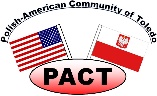 Sample kielbasa from a dozen amateur kielbasa makers and vote for your favorite one.  Mizeria, placek, kapusta and desserts with also be available to purchase along with beer, soda, water and coffee. A silent auction will be held along with 50/50 raffle. Don’t miss your chance to vote for the next Kielbasa King (or Queen). 